Материалы сварочные МЕТОДЫ ИСПЫТАНИЙ Часть 1Подготовка для испытаний образцов наплавленного металла 
и заготовок из стали, никеля и никелевых сплавов(ISO 15792-1:2020, IDT)Издание официальноеМоскваРоссийский институт стандартизации2024Предисловие1 ПОДГОТОВЛЕН Саморегулируемой организацией Ассоциация «Национальное Агентство Контроля Сварки» (СРО Ассоциация «НАКС») на основе собственного перевода на русский язык англоязычной версии стандарта, указанного в пункте 42 ВНЕСЕН Техническим комитетом по стандартизации ТК 364 «Сварка и родственные процессы»3 УТВЕРЖДЕН И ВВЕДЕН В ДЕЙСТВИЕ Приказом Федерального агентства по техническому регулированию и метрологии от                        №                4 Настоящий стандарт идентичен международному стандарту ИСО 15792-1:2020 «Материалы сварочные. Методы испытаний. Часть 1. Подготовка для испытаний образцов наплавленного металла и заготовок из стали, никеля и никелевых сплавов» (ISO 15792-1:2020 «Welding consumables — Test methods — Part 1: Preparation of all-weld metal test pieces and specimens in steel, nickel and nickel alloys», IDT)Международный стандарт разработан Техническим комитетом ИСО/TК 44 «Сварка и родственные процессы», подкомитетом ПК 3 «Сварочные материалы»5 ВЗАМЕН ГОСТ Р ИСО 15792-1—2009Правила применения настоящего стандарта установлены в статье 26 Федерального закона от 29 июня 2015 г. N 162-ФЗ «О стандартизации в Российской Федерации». Информация об изменениях к настоящему стандарту публикуется в ежегодном (по состоянию на 1 января текущего года) информационном указателе «Национальные стандарты», а официальный текст изменений и поправок – в ежемесячном информационном указателе «Национальные стандарты». В случае пересмотра (замены) или отмены настоящего стандарта соответствующее уведомление будет опубликовано в ближайшем выпуске ежемесячного информационного указателя «Национальные стандарты». Соответствующая информация, уведомление и тексты размещаются также в информационной системе общего пользования – на официальном сайте Федерального агентства по техническому регулированию и метрологии в сети Интернет (www.rst.gov.ru)© ISO, 2020 © Оформление. ФГБУ «Институт стандартизации», 2024Настоящий стандарт не может быть полностью или частично воспроизведен, тиражирован и распространен в качестве официального издания без разрешения Федерального агентства по техническому регулированию и метрологииСодержаниеОбласть применения	Нормативные ссылки……………………………………………………………………………Термины и определения	Общие требования	Материал листов для испытаний………………………………………………………..…Подготовка заготовок………………………………………………………....Условия сварки………………………………………………………………………………..….8 Термическая обработка………………………………………………………………………....9 Расположение и размеры образца для испытаний ….…………………………..………...Приложение ДА (справочное) Сведения о соответствии ссылочных международных
                            стандартов национальным стандартам………………………………..….Библиография……………………………………………………………………………..………..ПредисловиеГОСТ Р ИСО 15792 состоит из следующих частей, объединенных общим наименованием «Материалы сварочные. Методы испытаний»:- часть 1. Подготовка для испытаний образцов наплавленного металла и заготовок из стали, никеля и никелевых сплавов;- часть 2. Подготовка для испытаний образцов и заготовок при однопроходной и двухпроходной сварке сталей;- часть 3. Классификационные испытания сварочных материалов по положению при сварке и проплавлению корня углового шваНАЦИОНАЛЬНЫЙ СТАНДАРТ РОССИЙСКОЙ ФЕДЕРАЦИИМатериалы сварочные МЕТОДЫ ИСПЫТАНИЙЧасть 1.  Подготовка для испытаний образцов наплавленного металла и заготовок из стали, никеля и никелевых сплавовWelding consumables. Test methods. Part 1. Preparation of all-weld metal test pieces 
and specimens in steel, nickel and nickel alloys Дата введения —     —  —1 Область примененияНастоящий стандарт устанавливает требования к подготовке для испытаний образцов наплавленного металла и заготовок из стали, никеля и никелевых сплавов.Применяется для определения механических свойств наплавленного металла в соответствии с требованиями стандарта по классификации сварочного материала или для других целей при дуговой сварке стали, никеля и никелевых сплавов.Настоящий стандарт не распространяется на одно- или двухпроходную сварку или сварку угловых швов. Для этих случаев следует применять ИСО 15792-2 и ИСО 15792-3.2 Нормативные ссылкиВ настоящем стандарте использованы нормативные ссылки на следующие стандарты [для недатированных ссылок применяют последнее издание ссылочного стандарта (включая все изменения)]:ISO 5178, Destructive tests on welds in metallic materials — Longitudinal tensile test on weld metal in fusion welded joints (Испытания разрушающие сварных швов металлических материалов. Испытание на продольное растяжение металла шва сварных соединений, выполненных сваркой плавлением)ISO 9016:2012, Destructive tests on welds in metallic materials — Impact tests — Test specimen location, notch orientation and examination (Испытания разрушающие сварных швов металлических материалов. Испытание на ударный изгиб. Расположение образца для испытаний, ориентация надреза и испытание)3 Термины и определенияВ настоящем стандарте нет терминов и определений.ИСО и МЭК поддерживают терминологические базы данных для использования в стандартизации по следующим адресам:- платформа онлайн-просмотра ИСО: доступна по адресу http://www.iso.org/obp;- Электропедия МЭК: доступна по адресу http://www.electropedia.org/.4 Общие требованияСварочные материалы, подлежащие испытаниям, должны быть типичными для продукции изготовителя, подлежащей классификации или испытаниям. Заготовки подготавливают, как описано ниже.5 Материал листов для испытанийМатериал, используемый для заготовок, должен быть совместим с металлом, наплавляемым испытываемым сварочным материалом. В качестве альтернативы испытываемым сварочным материалом на кромки разделки и подкладку наплавляют не менее двух слоев.6 Подготовка заготовокЗаготовку подготавливают в форме соединения с односторонней V-образной разделкой на подкладке. Подкладка должна быть приварена прихватками к заготовке с обратной стороны (см. рисунок 1 и таблицу 1).Листы должны быть собраны таким образом, чтобы получилось плоская заготовка, пригодная для вырезки образцов. Правка сваренных заготовок не допускается.Тип заготовки определяют ее размеры, см. таблицу 1. Тип заготовки для классификации устанавливают в соответствии со стандартом на сварочный материал.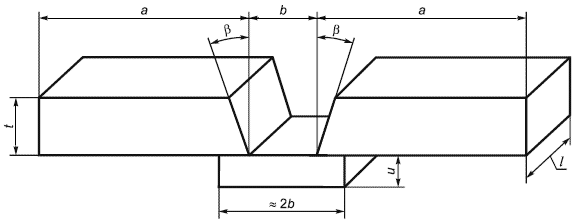 Рисунок 1 — Размеры заготовкиТаблица 1 — Тип и размеры заготовок В миллиметрах7 Условия сваркиСварку заготовок выполняют в нижнем положении, за исключением сварочных материалов, которые предназначены исключительно для сварки в иных пространственных положениях, в этом случае сварку заготовок выполняют в том положении, которое предусмотрено для данного сварочного материала. Сварку производят после предварительного подогрева, установленного в классификационном стандарте на сварочный материал. Межслойная температура должна соответствовать требованиям классификационного стандарта на сварочный материал.Температуру предварительного подогрева и межслойную температуру измеряют с помощью индикаторных термокарандашей, поверхностных термометров или термопар, например в соответствии с ИСО 13916.Параметры сварки, такие, как сила тока, напряжение, скорость сварки, последовательность наложения валиков, ширина валика сварного шва, должны соответствовать требованиям, указанным в классификационном стандарте на сварочный материал.8 Термическая обработкаЛюбую термическую обработку, выполняемую для наплавленного металла, кроме термообработки для удаления водорода, проводят на заготовке или ее части с припуском на механическую обработку.Режимы термической обработки устанавливают в соответствии с классификационными стандартами на сварочные материалы.Термическую обработку для удаления водорода выполняют на заготовке или на образце для испытаний на растяжение до или после чистовой механической обработки. Заготовку допускается выдерживать при температуре не выше 250 °С не более 16 ч.9 Расположение и размеры образца для испытанийНа рисунках 2 и 3 соответственно показаны схемы вырезки образцов для испытания на растяжение и образцов с надрезом для испытаний на ударный изгиб. Вырезку образцов из заготовок следует производить механической или термической резкой. При применении термической резки припуск на механическую обработку должен составлять не менее 10 мм с каждой стороны.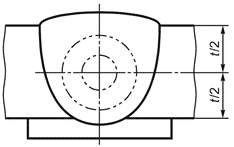 Рисунок 2 — Расположение образца для испытаний на растяжение в заготовке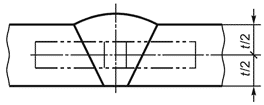 Рисунок 3 — Расположение образца с надрезом для испытаний на ударный изгиб в заготовкеОбразцы для испытаний на растяжение должны соответствовать ИСО 5178. Диаметр рабочей части образца равен 10 мм, за исключением заготовок типов 1.0 и 1.1, для которых диаметр рабочей части образца должен быть равен 8 мм.Образцы для испытаний на ударный изгиб должны соответствовать VWT 0/b ИСО 9016:2012. Образец для испытаний на ударный изгиб необходимо располагать на средней линии толщины листа.Размеры образцов для испытаний на ударный изгиб должен составлять 
10x10 мм.Приложение ДА(справочное)Сведения о соответствии ссылочных международных стандартов
национальным стандартамТаблица ДА.1Библиография[1]   ISO 13916   Welding. Measurement of preheating temperature, interpass temperature and preheat maintenance temperatureФЕДЕРАЛЬНОЕ АГЕНТСТВОПО ТЕХНИЧЕСКОМУ РЕГУЛИРОВАНИЮ И МЕТРОЛОГИИФЕДЕРАЛЬНОЕ АГЕНТСТВОПО ТЕХНИЧЕСКОМУ РЕГУЛИРОВАНИЮ И МЕТРОЛОГИИФЕДЕРАЛЬНОЕ АГЕНТСТВОПО ТЕХНИЧЕСКОМУ РЕГУЛИРОВАНИЮ И МЕТРОЛОГИИ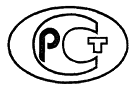 Н А Ц И О Н А Л Ь Н Ы Й С Т А Н Д А Р Т Р О С С И Й С К О Й Ф Е Д Е Р А Ц И И ГОСТ Р 
ИСО 15792-1—2024Тип tabuβ, градусl1.012 ± 1,0≥8010 ≥6 ≥150 1.1 12 ± 1,0≥9012 ≥6 ≥150 1.2 16 ± 1,0≥10014 ≥6 ≥150 1.3 20 ± 1,0≥15016 ≥6 ≥150 1.4 25 ± 1,0≥15020 ≥6 ≥150 1.5 30 ± 1,0≥20025 ≥6 ≥150 1.6 20 ± 1,0≥15020 ≥6 ≥150 1.7 25 ± 1,0≥15024 ≥6 ≥150 Обозначение 
ссылочного 
международного стандартаСтепень 
соответствияОбозначение и наименование соответствующего 
национального стандартаISO 5178IDTГОСТ Р ИСО 5178—2024 Испытания разрушающие сварных швов металлических материалов. Испытание на продольное растяжение металла шва сварных соединений, выполненных сваркой плавлениемISO 9016:2012IDTГОСТ Р ИСО 9016—2024 Испытания разрушающие сварных швов металлических материалов. Испытание на ударный изгиб. Расположение образца для испытаний, ориентация надреза и испытаниеПримечание — В настоящей таблице использовано следующее условное обозначение степени соответствия стандартов:- IDT — идентичные стандарты.Примечание — В настоящей таблице использовано следующее условное обозначение степени соответствия стандартов:- IDT — идентичные стандарты.Примечание — В настоящей таблице использовано следующее условное обозначение степени соответствия стандартов:- IDT — идентичные стандарты.УДК  621.791:006.354ОКС 25.160.20Ключевые слова: материалы сварочные, методы испытаний, подготовка для испытаний образцов и заготовок из стали, никеля и никелевых сплавовКлючевые слова: материалы сварочные, методы испытаний, подготовка для испытаний образцов и заготовок из стали, никеля и никелевых сплавовКлючевые слова: материалы сварочные, методы испытаний, подготовка для испытаний образцов и заготовок из стали, никеля и никелевых сплавовРуководитель 
организации-разработчика:Генеральный директор СРО Ассоциация «Национальное Агентство Контроля Сварки»_________________А.И. ПрилуцкийРуководитель разработки:Начальник управления технического 
регулирования и стандартизации
СРО Ассоциация «Национальное Агентство Контроля Сварки»_________________С.М. Чупрак